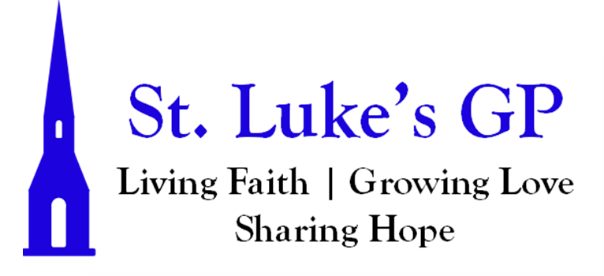 St. Luke’s Gondola Point Morning Prayer Service The Fourteenth Sunday After Pentecost – September 3, 2023[Un-bolded words are said by one, Bolded words can be said by all.]PENITENTIAL RITE May the Father of our Lord Jesus Christ enlighten the eyes of our hearts, that we may know what is the hope to which he has called us. See Ephesians 1.17, 18Dear friends in Christ, as we prepare to worship almighty God, let us with penitent and obedient hearts confess our sins, that we may obtain forgiveness by his infinite goodness and mercy.Silence is kept. Most merciful God, we confess that we have sinned against you in thought, word, and deed, by what we have done and by what we have left undone. We have not loved you with our whole heart; we have not loved our neighbours as ourselves. We are truly sorry and we humbly repent. For the sake of your Son Jesus Christ, have mercy on us and forgive us, that we may delight in your will, and walk in your ways, to the glory of your name. Amen. Almighty God have mercy upon us, pardon and deliver us from all our sins, confirm and strengthen us in all goodness, and keep us in eternal life; through Jesus Christ our Lord. Amen.All-Ages Song: 10 CommandsMORNING PRAYERLord, open our lips,And our mouth shall proclaim your praise.O God, make speed to save us.O Lord, make haste to help us.Glory to the Father, and to the Son, and to the Holy Spirit: as it was in the beginning, is now, and will be for ever. Amen.God rules over all the earth: O come, let us worship.Invitatory - Psalm 24The earth is the Lord’s and all that is in it, *the world and all who dwell therein.For it is he who founded it upon the seas *and made it firm upon the rivers of the deep.“Who can ascend the hill of the Lord? *and who can stand in his holy place?”“Those who have clean hands and a pure heart, *who have not pledged themselves to falsehood, nor sworn by what is a fraud.They shall receive a blessing from the Lord *and a just reward from the God of their salvation.”Such is the generation of those who seek him, *of those who seek your face, O God of Jacob.Lift up your heads, O gates; lift them high, O everlasting doors; *and the King of glory shall come in.“Who is this King of glory?” *“The Lord, strong and mighty, the Lord, mighty in battle.”9 Lift up your heads, O gates; lift them high, O everlasting doors; *and the King of glory shall come in.“Who is he, this King of glory?” *“The Lord of hosts, he is the King of glory.”God rules over all the earth: O come, let us worship.PROCLAMATION OF THE WORDA reading from the book of Exodus 3:1-15.Moses was keeping the flock of his father-in-law Jethro, the priest of Midian; he led his flock beyond the wilderness, and came to Horeb, the mountain of God. There the angel of the Lord appeared to him in a flame of fire out of a bush; he looked, and the bush was blazing, yet it was not consumed. Then Moses said, “I must turn aside and look at this great sight, and see why the bush is not burned up.” When the Lord saw that he had turned aside to see, God called to him out of the bush, “Moses, Moses!” And he said, “Here I am.” Then he said, “Come no closer! Remove the sandals from your feet, for the place on which you are standing is holy ground.” He said further, “I am the God of your father, the God of Abraham, the God of Isaac, and the God of Jacob.” And Moses hid his face, for he was afraid to look at God.Then the Lord said, “I have observed the misery of my people who are in Egypt; I have heard their cry on account of their taskmasters. Indeed, I know their sufferings, and I have come down to deliver them from the Egyptians, and to bring them up out of that land to a good and broad land, a land flowing with milk and honey, to the country of the Canaanites, the Hittites, the Amorites, the Perizzites, the Hivites, and the Jebusites. The cry of the Israelites has now come to me; I have also seen how the Egyptians oppress them. So come, I will send you to Pharaoh to bring my people, the Israelites, out of Egypt.” But Moses said to God, “Who am I that I should go to Pharaoh, and bring the Israelites out of Egypt?” He said, “I will be with you; and this shall be the sign for you that it is I who sent you: when you have brought the people out of Egypt, you shall worship God on this mountain.” But Moses said to God, “If I come to the Israelites and say to them, ‘The God of your ancestors has sent me to you,’ and they ask me, ‘What is his name?’ what shall I say to them?” God said to Moses, “I Am Who I Am.” He said further, “Thus you shall say to the Israelites, ‘I Am has sent me to you.’ ” God also said to Moses, “Thus you shall say to the Israelites, ‘The Lord, the God of your ancestors, the God of Abraham, the God of Isaac, and the God of Jacob, has sent me to you’: This is my name forever, and this my title for all generations.The Word of the Lord: Thanks be to God.Psalm 105:1–6, 23–26, 45Give thanks to the Lord and call upon his name; *make known his deeds among the peoples.Sing to him, sing praises to him, *and speak of all his marvellous works.Glory in his holy name; *let the hearts of those who seek the Lord rejoice.Search for the Lord and his strength; *continually seek his face.Remember the marvels he has done, *his wonders and the judgements of his mouth,O offspring of Abraham his servant, *O children of Jacob his chosen.Israel came into Egypt, *and Jacob became a sojourner in the land of Ham.The Lord made his people exceedingly fruitful; *he made them stronger than their enemies;Whose heart he turned, so that they hated his people, *and dealt unjustly with his servants.He sent Moses his servant, *and Aaron whom he had chosen.Hallelujah!Glory be to the Father, and to the Son, and to the Holy Spirit: As it was in the beginning, is now and will be for ever. Amen.A reading from the letter of St. Paul to the Romans 12:9-21.Let love be genuine; hate what is evil, hold fast to what is good; love one another with mutual affection; outdo one another in showing honor. Do not lag in zeal, be ardent in spirit, serve the Lord. Rejoice in hope, be patient in suffering, persevere in prayer. Contribute to the needs of the saints; extend hospitality to strangers. Bless those who persecute you; bless and do not curse them. Rejoice with those who rejoice, weep with those who weep. Live in harmony with one another; do not be haughty, but associate with the lowly; do not claim to be wiser than you are. Do not repay anyone evil for evil, but take thought for what is noble in the sight of all. If it is possible, so far as it depends on you, live peaceably with all. Beloved, never avenge yourselves, but leave room for the wrath of God; for it is written, “Vengeance is mine, I will repay, says the Lord.” No, “if your enemies are hungry, feed them; if they are thirsty, give them something to drink; for by doing this you will heap burning coals on their heads.” Do not be overcome by evil, but overcome evil with good.The word of the Lord: Thanks be to God.Hymn: Come & Fill Our Hearts (CP #402)The Lord be with you: And also with you.The Holy Gospel of our Lord Jesus Christ, according to (Matthew 16:21–28). Glory to You, Lord Jesus Christ.From that time on, Jesus began to show his disciples that he must go to Jerusalem and undergo great suffering at the hands of the elders and chief priests and scribes, and be killed, and on the third day be raised. And Peter took him aside and began to rebuke him, saying, “God forbid it, Lord! This must never happen to you.” But he turned and said to Peter, “Get behind me, Satan! You are a stumbling block to me; for you are setting your mind not on divine things but on human things.” Then Jesus told his disciples, “If any want to become my followers, let them deny themselves and take up their cross and follow me. For those who want to save their life will lose it, and those who lose their life for my sake will find it. For what will it profit them if they gain the whole world but forfeit their life? Or what will they give in return for their life? “For the Son of Man is to come with his angels in the glory of his Father, and then he will repay everyone for what has been done. Truly I tell you, there are some standing here who will not taste death before they see the Son of Man coming in his kingdom.”The Gospel of Christ: Praise be to You, O Christ.SermonThe Apostles’ CreedI believe in God, the Father almighty, creator of heaven and earth.I believe in Jesus Christ, his only Son, our Lord.He was conceived by the power of the Holy Spirit and born of the Virgin Mary. He suffered under Pontius Pilate, was crucified, died, and was buried. He descended to the dead. On the third day he rose again.He ascended into heaven, and is seated at the right hand of the Father.He will come again to judge the living and the dead.I believe in the Holy Spirit, the holy catholic Church, the communion of saints, the forgiveness of sins, the resurrection of the body, and the life everlasting. Amen.INTERCESSIONSIn peace let us pray to the Lord, saying, “Lord, have mercy.”For peace from on high and for our salvation, let us pray to the Lord.Lord, have mercy.For the peace of the whole world, for the welfare of the holy Church of God, and for the unity of all, let us pray to the Lord. Lord, have mercy.For our bishops, and for all the clergy and people, let us pray to the Lord.Lord, have mercy.For Charles our King, for the leaders of the nations, and for all in authority, let us pray to the Lord. Lord, have mercy.For the towns of Quispamsis and Rothesay, for every city and community,and for those who live in them in faith, let us pray to the Lord.Lord, have mercy.For good weather, and for abundant harvests for all to share, let us pray to the Lord. Lord, have mercy.For those who travel by land, water, or air, for the sick and the suffering, especially remembering at this time all those who have asked for our prayers: [Our weekly prayer list can be found in this week’s bulletin. Take a moment to offer your own petitions and requests to the Lord.], for prisoners and captives, and for their safety, health, and salvation, let us pray to the Lord.Lord, have mercy.For our deliverance from all affliction, strife, and need, let us pray to the Lord.Lord, have mercy.For the absolution and remission of our sins and offences, let us pray to the Lord. Lord, have mercy.For all who have died, let us pray to the Lord. Lord, have mercy.Remembering St. Luke and all the saints, we commit ourselves, one another, and our whole life to Christ our God. To you, O Lord.Almighty God, you have given us grace at this time with one accord to make our common supplications to you, and you have promised through your well-beloved Son that when two or three are gathered together you will hear their requests.Fulfil now our desires and petitions, as may be best for us, granting us in this world knowledge of your truth, and in the age to come eternal life; for you, Father, are good and loving, and we glorify you through your Son Jesus Christ our Lord, in the Holy Spirit, now and for ever. Amen.CollectAuthor and Giver of all good things,graft in our hearts the love of your name, increase in us true religion, nourish us in all goodness, and of your great mercy keep us in the same; through Jesus Christ our Lord,who lives and reigns with you and the Holy Spirit, one God, now and for ever. Amen.The Lord’s PrayerAnd now, as our Saviour Christ has taught us, we are bold to say, Our Father, who art in heaven, hallowed be thy name, thy kingdom come, thy will be done, on earth as it is in heaven. Give us this day our daily bread. And forgive us our trespasses, as we forgive those who trespass against us. And lead us not into temptation, but deliver us from evil. For thine is the kingdom, the power, and the glory, for ever and ever. Amen.Let us bless the Lord. Thanks be to God.Closing Hymn: Take My Life & Let It Be (CP #435)Dismissal May the God of hope fill us with all joy and peace in believing through the power of the Holy Spirit. Amen. 